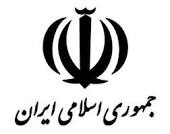 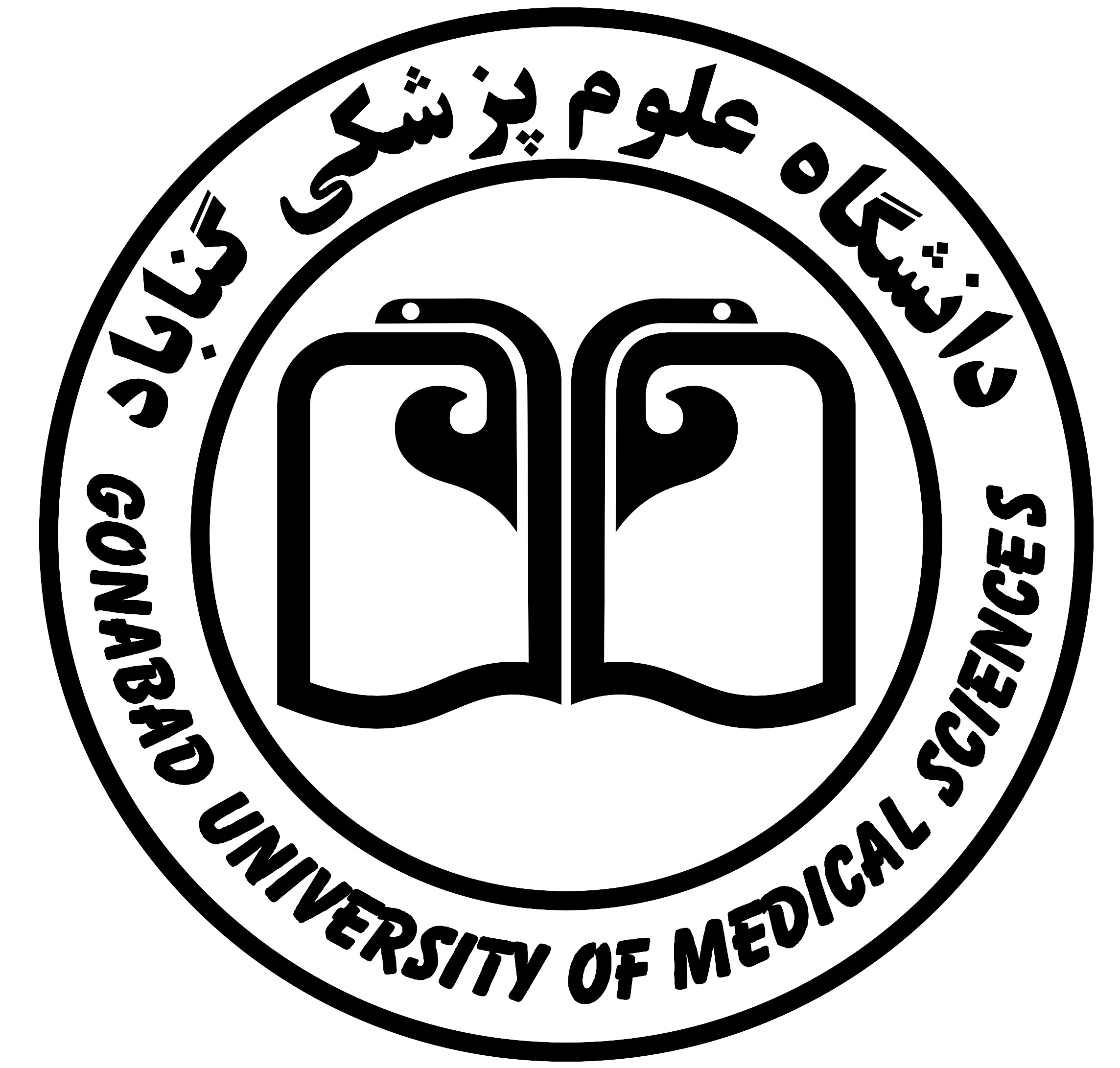 دانشگاه علوم پزشکی گناباد کمیته پذیرش دانشجویان خارجیاستان خراسان رضوی - گناباد - حاشیه جاده آسیایی - معاونت آموزشی دانشگاه علوم پزشکی گناباددبیرخانه کمیته پذیرش دانشجویان خارجیپرسشنامه درخواست پذیرش دانشجوی خارجی در دانشگاه علوم پزشکی گنابادالف( مشخصات فردی:ب) سابقه تحصیلی:ج) آیا در حال حاضر مشغول به تحصیل می باشید؟ خیر       بلیدر صورتی که پاسخ شما مثبت است جدول زیر را پر کنید:د) محل تامین شهریه:بورسیه   درآمد شخصی - رونوشت تاییدیه بورسیه مورد تایید سفارت یا کنسولگری جمهوری اسلامی ایران در کشور فرد متقاضی ضروریاست.ه) میزان آشنایی با زبان)های(  خارجی:و) آدرس و شماره تلفن های  متقاضی :کشور:                      استان/ایالت :                     شهر :                    خيابان :                     شماره :                                                            کدپستي :                             تلفن ثابت:                               همراه :                      ایمیل:ز) آدرس و شماره تلفن بستگان و یا دوستان نزدیک شما در ایران که در صورت ضرورت بتوان با آنها تماس گرفت :ح) مشخصات بستگان درجه یک شما که در صورت ضرورت بتوان با آنها تماس گرفت :*برای اضافه نمودن افراد (فرزند، برادر یا خواهر) می توانید ردیف های جدول را افزایش دهید.ط) لطفا رشته مورد تقاضای خود را از جدول زیر انتخاب کرده و در کادر پایین جدول بنویسید.اینجانب با اطلاع از اینكه تكميل این پرسشنامه به منزله پذیرش در دانشگاه علوم پزشكي گناباد نمي باشد، تعهد مي نمایم که کليه اطلاعات را بطور کامل، دقيق و صحيح نوشته و در صورت پذیرش در دانشگاه علوم پزشكي گنابادکليه مقررات و آئين نامه هاي مربوط را رعایت کنم.نام و نام خانوادگی متقاضی :                                                            امضاء متقاضی :                                                                                                                     تاریخ:معرف: موسسه یاران1-نام:1-نام:2- نام خانوادگی:2- نام خانوادگی:3-نام پدر:3-نام پدر:4-شماره شناسنامه:4-شماره شناسنامه:5-تاریخ تولد ( روز/ماه/سال):5-تاریخ تولد ( روز/ماه/سال):6-محل تولد (شهر/کشور):6-محل تولد (شهر/کشور):7-ملیت:8-تابعیت:9-دین (اسلام): شیعه          سنی10- سایر ادیان (لطفا مشخص کنید):11-جنس: مذکر          مونث11-جنس: مذکر          مونث12- وضعیت تأهل: مجرد                               متأهل                     تعداد فرزندان:12- وضعیت تأهل: مجرد                               متأهل                     تعداد فرزندان:13- مشخصات گذر نامه:شماره گذرنامه:تاریخ صدور:                                                            تاریخ انقضاء:محل صدور (شهر/کشور):13- مشخصات گذر نامه:شماره گذرنامه:تاریخ صدور:                                                            تاریخ انقضاء:محل صدور (شهر/کشور):نوع مدرکرشته تحصیلیتاریخ شروعتاریخ پایانمعدلنام سازمانشهرکشوردیپلمکارشناسیکارشناسی ارشدرشته تحصيلينام و نشاني محل تحصيلمقطع تحصيليتاریخ شروعتاریخ تقریبي پایانزبانخواندنخواندنخواندننوشتننوشتننوشتنمکالمهمکالمهمکالمهزبانخوبمتوسطضعیفخوبمتوسطضعیفخوبمتوسطضعیففارسیانگلیسیعربیسایر زبان ها (ذکر کنید):نام و نام خانوادگینسبتشماره تماسآدرسردیفنام و نام خانوادگینسبت(پدر/مادر/همسر/ فرزند/برادر/خواهر)شغلشماره تماسآدرس123456کارشناسیعلوم تغذیه، علوم آزمایشگاهی، مامایی، هوشبری، اتاق عمل، هوشبری، تغذیه، ناپیوسته هوشبری، ناپیوسته اتاق عمل، پرتو شناسی، کتابداری و اطلاع رسانی پزشکی،  پرستاری، ناپیوسته فوریت های پزشکی، بهداشت خانواده، مهندسی بهداشت محیط، مهندسی بهداشت حرفه ای، بهداشت عمومی، ناپیوسته بهداشت عمومی، ناپیوسته بهداشت محیط کارشناسی ارشدمامایی (آموزش مامایی)، مامایی (بهداشت باروری)، پرستاری مراقبت های ویژه، پرستاری داخلی- جراحی، پرستاری سلامت جامعه، پرستاری سالمندی، آموزش بهداشت و ارتقای سلامت، بهداشت محیط – بهداشت مواد غذایی - سلامت سالمندی دکتری دکتری پزشکی (MD)دکتری پژوهش محور (PhD by Research) آموزش بهداشت و ارتقای سلامت، بهداشت محیط رشته انتخابی:       